Министерство образования и науки Пермского краяГосударственное автономное учреждениедополнительного профессионального образования «Институт развития образования Пермского края»(ГАУ ДПО «ИРО ПК»)ул. Екатерининская, 210,  г. Пермь,  614068тел.: (342) 236-80-59,факс: 236-84-27; e-mail: priem@iro.perm.ruОКПО 02089240, ОГРН 1025900764449, ИНН/КПП 5903005619/590301001«10» апреля 2024 г.      №  01.01-14/1198Уважаемые коллеги!В целях достижения показателей Соглашения о реализации мероприятий регионального проекта «Современная школа» («Учитель будущего») в рамках национального проекта «Образование» и в соответствии с планом повышения квалификации и профессиональной переподготовки педагогических и руководящих работников системы образования Пермского края в 2023 году, на основании приказа Министерства образования и науки Пермского края от 04.10.2022 г. № 26-01-06-942 «Об утверждении плана повышения квалификации и профессиональной переподготовки педагогических и руководящих работников системы образования Пермского края в 2023 году» Центр непрерывного повышения профессионального мастерства педагогических работников ГАУ ДПО «Институт развития образования Пермского края» проводит курсы повышения квалификации по теме: «Цифровая компетентность учителя в области применения ЦОР при организации образовательного процесса в условиях введения обновлённых ФГОС ООО, ФГОС СОО» (36 часов).Ведущий преподаватель: Яковлева Н.Г. старший преподаватель кафедры общего образования ЦНППМПР  ГАУ ДПО «ИРО ПК».Целевая аудитория: учителя  ООО, учителя СОО.Форма обучения: очно-заочная, с применением дистанционных образовательных технологий, в том числе два присутственных дня (16 часов) на базе ЦНППМПР ГАУ ДПО «ИРО ПК» (г. Пермь, ул. Бородинская 35 а).  Аудиторное практическое занятие проводится в группе 25 чел. (Дата очной встречи будет уточняться.) Сроки обучения: 07 мая  –  28 июня 2024 года.Ориентировочное время проведения онлайн занятий: с 15.00. до 16.30 часов, согласно графика учебных занятий, прикрепленного отдельным документом.Для участия в курсовой подготовке необходимо в срок до 05 мая  2024 года зарегистрироваться и подать заявку на курсы  на сайте Единого банка дополнительных профессиональных программ Пермского края по ссылке https://edubank.iro.perm.ru/?action=search&subaction=demand&course_id=6554 затем прикрепить скан-копии следующих документов:  СНИЛС;документа об уровне образования;документа, подтверждающего смену фамилии (например, свидетельство о браке), в случае несовпадения нынешних ФИО с указанными в документе об уровне образования. Первое занятие в форме вебинара состоится 06.05.2024 в 15:00 часов местного времени. Вебинар с одной точки могут смотреть несколько человек одновременно, при этом все слушатели должны отметиться в чате.По вопросам организации курсов повышения квалификации можно обратиться к Зотовой Дине Александровне dzot-cub@iro.perm.ru или по телефону 8 (342) 223-33-87По вопросам регистрации в Едином банке можно обратиться по тел.: 8 (342) 258-28-02.Начальник ЦНППМПР  ГАУ ДПО «ИРО ПК»                                                                                                     /Чистякова Н.Д.           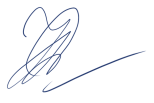 